от      01.11.2018   №   505с.Туринская СлободаО создании Комиссии по проведению Всероссийской переписи населения 2020 года на территории Слободо-Туринского муниципального районаВ соответствие с пунктом 3 Постановления Правительства Российской Федерации от 29.09.2017 № 1185 «Об образовании Комиссии Правительства Российской Федерации по проведению Всероссийской переписи населения 2020 года», в целях координации деятельности федеральных органов исполнительной власти и органов исполнительной власти Свердловской области, органов местного самоуправления Слободо-Туринского муниципального района и своевременного выполнения комплекса мероприятий по подготовке и проведению Всероссийской переписи населения 2020 года, ПОСТАНОВЛЯЮ1. Создать Комиссию по проведению Всероссийской переписи населения 2020 года на территории Слободо-Туринского муниципального района.2. Утвердить:2.1. Положение о комиссии по подготовке и проведению Всероссийской переписи населения 2020 года на территории Слободо-Туринского муниципального района (приложение № 1);2.2. Состав комиссии по подготовке и проведению Всероссийской переписи населения 2020 года на территории Слободо-Туринского муниципального района (приложение № 2).3. Опубликовать настоящее постановление в районной газете «Коммунар» и разместить на официальном сайте Слободо-Туринского муниципального района в информационно-телекоммуникационной  сети Интернет.	4. Контроль за исполнением настоящего постановления оставляю за собой.Глава муниципального района					                                  В.А. БедулевПРИЛОЖЕНИЕ  № 1к постановлению администрации	Слободо-Туринского муниципального районаот 01.11.2018   № 505Положение о комиссии по подготовке и проведению Всероссийской переписи населения 2020 года на территории Слободо-Туринского муниципального района1. Комиссия по подготовке и проведению Всероссийской переписи населения 2020 года на территории Слободо-Туринского муниципального района (далее - Комиссия) создана в целях координации деятельности федеральных органов исполнительной власти и органов исполнительной власти Свердловской области, органов местного самоуправления Слободо-Туринского муниципального района и своевременного выполнения комплекса мероприятий по подготовке и проведению Всероссийской переписи населения 2020 года.2. Комиссия в своей работе руководствуется Конституцией Российской Федерации, федеральными законами, указами и распоряжениями Президента Российской Федерации, законами Свердловской области, постановлениями и распоряжениями Правительства Свердловской области, правовыми актами администрации Слободо-Туринского муниципального района, а также настоящим Положением.3 Основными задачами Комиссии являются:1) обеспечение согласованных действий федеральных органов исполнительной власти, органов государственной власти Свердловской области и органов местного самоуправления Слободо-Туринского муниципального района по подготовке и проведению Всероссийской переписи населения 2020 года на территории Слободо-Туринского муниципального района;2) оперативное решение вопросов, связанных с подготовкой и проведением Всероссийской переписи населения 2020 года на территории Слободо-Туринского муниципального района;3) контроль за ходом выполнения подготовительных мероприятий и проведением Всероссийской переписи населения 2020 года на территории Слободо-Туринского муниципального района.4 Комиссия для осуществления возложенных на неё задач:1) рассматривает вопросы взаимодействия федеральных органов исполнительной власти, исполнительных органов власти Свердловской области и органов местного самоуправления Слободо-Туринского муниципального района в ходе подготовке и проведению Всероссийской переписи населения 2020 года на Слободо-Туринского муниципального района;2) рассматривает предложения по вопросам:- привлечения организаций различных организационно-правовых форм к работе по подготовке и проведению Всероссийской переписи населения 2020 года на территории Слободо-Туринского муниципального района; - проведения переписи отдельных категорий населения; - обеспечения безопасности лиц, осуществляющих сбор сведений о населении, сохранности переписных листов и иных документов Всероссийской переписи населения 2020 года;- поощрения физических и юридических лиц Слободо-Туринского муниципального района, принимавших активное участие в подготовке и проведении Всероссийской переписи населения 2020 года.5. Комиссия имеет право:1) приглашать на заседания Комиссии и заслушивать представителей, руководителей предприятий и организаций независимо от организационно-правовой формы, представителей общественных и религиозных объединений, средств массовой информации и специалистов по вопросу о ходе подготовки и проведения Всероссийской Переписи населения 2020 года на территории Слободо-Туринского муниципального района;2) запрашивать у руководителей исполнительных органов государственной власти, глав сельских поселений Слободо-Туринского муниципального района материалы по вопросам подготовки и проведения Всероссийской переписи населения 2020 года на территории Слободо-Туринского муниципального района;3) направлять предложения в органы государственной власти, направлять предложения и рекомендации главам сельских поселений Слободо-Туринского муниципального района по вопросам подготовки и проведения Всероссийской переписи населения 2020 года на территории Слободо-Туринского муниципального района;4) создавать временные рабочие группы для решения вопросов, связанных с решением задач возложенных на Комиссию.6. В состав Комиссии включаются представители федеральных органов исполнительной власти, органов исполнительной власти Свердловской области, органов местного самоуправления, также могут включаться представители других государственных органов, научных и религиозных организаций,  общественных объединений, средств массовой информации, которые имеют право совещательного голоса.Комиссия состоит из председателя Комиссии, заместителя председателя, секретаря и членов Комиссии.Председатель Комиссии руководит деятельностью комиссии, определяет порядок рассмотрения вопросов, утверждает планы работы комиссии, вносит предложения об уточнении и обновлении состава Комиссии, ведёт заседания Комиссии.Положение и состав Комиссии утверждаются постановлением администрации Слободо-Туринского муниципального района.7. Во время отсутствия председателя Комиссии заместитель председателя Комиссии исполняет обязанности председателя.8. Заседания Комиссии проводятся по мере необходимости. Заседания Комиссии считаются правомочными, если на них присутствуют более половины ее членов. Член Комиссии в случае невозможности его участия в заседании Комиссии вправе направить в письменной форме свои предложения и замечания по существу рассматриваемых вопросов в Комиссию.9. Решения Комиссии принимаются простым большинством голосов присутствующих на заседании членов Комиссии путем открытого голосования.В случае равенства голосов решающим является голос председателя Комиссии.Решения Комиссии оформляются протоколом заседания, который подписывается председателем Комиссии или его заместителем, председательствующим на заседании.По вопросам, требующим решения администрации Слободо-Туринского муниципального района, Комиссия в установленном порядке вносит соответствующие предложения.10. Секретарь Комиссии организует проведение заседания Комиссии, формирует повестку дня заседания, информирует членов Комиссии об очередном заседании, а также ведет и оформляет протокол ее заседания.11. Организационно - техническое обеспечение работы Комиссии осуществляется администрацией Слободо-Туринского муниципального района.ПРИЛОЖЕНИЕ  № 2к постановлению администрации	Слободо-Туринского муниципального районаот  01.11.2018   № 505С О С Т А ВКомиссии по подготовке и проведению Всероссийской переписи населения 2020 года на территории Слободо-Туринского муниципального района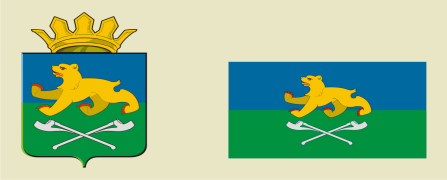 АДМИНИСТРАЦИЯ  СЛОБОДО-ТУРИНСКОГОМУНИЦИПАЛЬНОГО РАЙОНАП О С Т А Н О В Л Е Н И ЕБотинНиколай Николаевич Казаков Виктор ИвановичТкаченко Татьяна ВикторовнаЧлены Комиссии:ВолковОлег ГригорьевичЕрмаков Игорь Николаевич-----Заместитель главы администрации по социальным вопросам Слободо-Туринского муниципального района, председатель Комиссии;Заместитель главы администрации Слободо-Туринского муниципального района, заместитель председатель Комиссии;Заведующая организационным отделом администрации Слободо-Туринского муниципального района, секретарь Комиссии;Начальник  Слободо-Туринского района РЭС филиала ОАО «МРСК Урал» - «Свердловэнерго (по  согласованию);Начальник ОП № 27 МО МВД России «Байкаловский» (по согласованию);Жданов Михаил Геннадьевич- Главный редактор ГАУП СО «Редакция газеты «Коммунар» (по согласованию);Заровнятных Элеонора ПетровнаЗахаров Вячеслав Анатольевич--Председатель Общественной палаты Слободо-Туринского муниципального района;начальник ЛТУ Туринского района, универсальный технический участок № 2,              (по  согласованию);КузевановаТатьяна Аркадьевна-Глава Ницинского сельского поселения                  (по согласованию);Сабуров Юрий ВасильевичСеминаНаталья Владимировна--Глава Слободо-Туринского сельского поселения (по согласованию);Директор ГКУ "Байкаловский ЦЗ"                                      (по согласованию);Судакова Клавдия Григорьевна-Глава Усть-Ницинского сельского поселения             (по согласованию);Суханова Татьяна АнатольевнаТихоньковаСветлана ВладиславовнаФефеловаЛидия ПетровнаЯшинаСветлана Афанасьевна----Заведующая архивным отделом администрации Слободо-Туринского муниципального района;директор МКУК «Центр культурного развития» Слободо-Туринского муниципального района;Глава Сладковского сельского поселения           (по согласованию);Заведующая отделом экономики администрации Слободо-Туринского муниципального района.